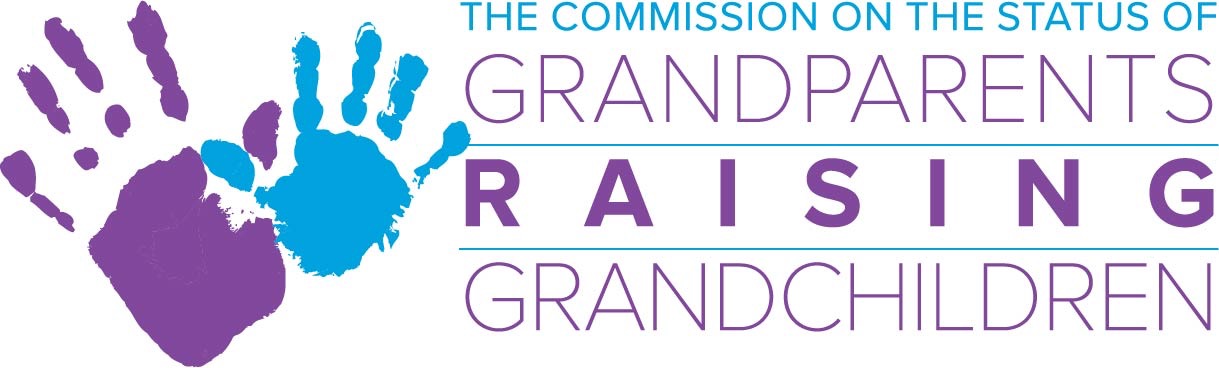 January 9, 2019 Commission Meeting, 2-4 p.m. .One Ashburton Place  5th Floor Boston, Ma.    Commission Bridge Number:  240-454-0887Meeting Access Code:  731860817AgendaWelcome and Introduction of BC MSW Graduate student intern, Katrina LundAcceptance of December meeting minutes*Action requiredFinancial Report/Budget GP Commission budget update:  Discussion of proposed changes/amendments to FY’19*Action requiredMCOA budgetStudy:  Abby AGO + OCA proposal, update Sub-Committee Updates:Information and Referral Sub-Committee:  SkipGP Commission brochures Agency collaboration meetingTip Sheet ReviewSupport Group Sub-Committee:  Margo/Deb2019 Conference - save-the-date:  June 5, 2019March support group trainingStatewide resource networkLegal Sub-Committee:  LynnH2274 Legislation updateChild Care AdvocacyMasshealth/school lunch Legislative BreakfastResource Development Sub-Committee: IleneMCOA/SIG grant updateGrand-Families FUNd pilot programDirectors Report:  2018 End of Year Report Chairwoman’s ReportOther Business:  Event with Jarrett Krosoczka and Eric Carle Museum 4/20/19Spring Workshops:  No. Attleboro, Holyoke, Gloucester, Harwich, New Bedford, and Framingham.